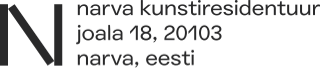 
NAME OF ARTIST OR DUOI am / We are applying as a 
I am / we are applying for the * 
* It is possible to check both of the boxes. If you are not selected for the public space installatsions residency, you will still be in the selection process of the main programme. The latter are funded by Creative Europe and offered only to artists who live in one of the 40 Creative Europe countries except Estonia.
I am applying for the residency slot of *
* It is possible to check several  of the boxes. The choices should aling with the preference of residency (main programm, public installation). In some cases exceptions are possible. The final dates are agreed upon with the selected artists and may vary for the list below as we try to follow the preferences of the artists.Name

Date of birth
Nationality
Country
Occupation
Phone number
Email
Website or link to portfolioPrimary art formWhere did you hear about NART or this open call?Introduction and short bio (max 0,5 page)
Motivation (max 0,5 page)Residency project description  (max 1 page)Additional information, requests for the residencyA few images with examples of your work (if applicable).
   Single artist   Artistic duo   Residency of the main programme (open to all fields of arts)   Residency for creating public space installations (Creative Europe countries only)   7 January – 29 Feburary   1 February – 17 March   18 March – 5 May   6 May –30 June   1 April –19 May   1 June – 30 June   1 July – 29 August (funded residency programme of public urban installations)   30 August – 20 October   18 November – 31 December (exact end date will be specified)   1 December – 12 January 2025   Other (please specify!)